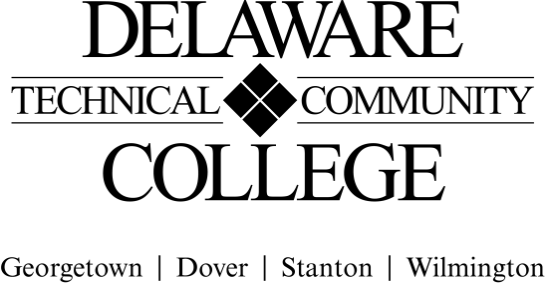 Course Evaluation Measures Menu Course number:  POL 111	Course title:         Political ScienceCampus location(s):  Georgetown, Dover, Stanton, WilmingtonCore Course Performance Objectives 1.	Discuss the ideological foundations of American democracy in the United States. (CCC 1, 2)2.	Outline the development of democratic thought by tracing contributions of major social contract philosophers. (CCC 1, 2)3.	Identify how the three branches of government evolved, interrelate, and function. (CCC 1, 2)4.	Describe the factors affecting participation in the political process. (CCC 1, 2)5.	Analyze the issues of civil liberties, rights, and responsibilities within the diverse socio- political context. (CCC 1, 2)6.	Express the interrelationship of international and national political issues. (CCC 1, 2)7.	Describe an interdisciplinary perspective that may apply to contemporary socio-economic and political problems. (CCC 1, 2) 8.	Formulate and express opinions of the American political process both orally and in writing. (CCC 1, 2)9.	Critically evaluate different approaches to the study of political science. (CCC 1, 2, 5)	Summative EvaluationsPlease note: All courses must have a minimum of four summative evaluation measures, and those measures should include a variety evaluation methods (e.g., test, oral presentation, group project). Please list all summative evaluation measures.  In addition to these summative measures, a variety of formative exercises/quizzes/other assignments should be used to guide instruction and learning but do not need to be included on this template. For each measure, please include a scope of the assignment: for example, if requiring a research paper,  include the range of required number of words and numbers and types of sources; for a test, include the types and numbers of questions; for a presentation, include the minimum and maximum time, and so on. 	COURSE GRADE(Calculated using the following weighted average) (Electronic Signature Permitted)Submitted by (Collegewide Lead): _Michael Terranova________________		Date ___June 29, 2015_________ Approved by counterparts		 	 				Date _June 29, 2015__________ Reviewed by Curriculum Committee 	 				Date June 24, 2016Evaluation Measures: Include each agreed upon measure and scope of that measure (see above).Which CCPO(s) does this evaluation measure? Exams (4):Exam 1Exam 2Exam 3Exam 4Format:  25 – 40 multiple choice questions and  2 – 4 essay questions1, 2, 3, 4, 54, 5, 6, 87, 8, 9, 10, 116, 7, 8, 9, 10, 11Capstone ( 4 – 5 pages)1, 2, 3, 4, 5, 6, 7, 8, 9, 10, 11Evaluation MeasurePercentage of final grade4 Exams @ 15% each 60%Capstone 15%Formative Assessments25%TOTAL100%